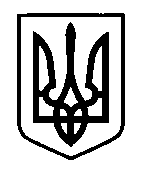 УКРАЇНАПрилуцька міська радаЧернігівська областьУправління освітиПро проведення І та участь у ІІ етапі Всеукраїнського конкурсу-захисту науково-дослідницьких робіт учнів-членів МАН України в 2017-2018 н.р.Відповідно до наказу Міністерства освіти і науки України від 15.11.2017 № 1494 «Про проведення Всеукраїнського конкурсу-захисту науково-дослідницьких робіт учнів-членів Малої академії наук України в 2017-2018 навчальному році», наказу управління освіти і науки Чернігівської обласної державної адміністрації від 05.12.2017 № 406 «Про проведення І та ІІ етапів Всеукраїнського конкурсу-захисту науково-дослідницьких робіт учнів-членів МАН України в 2017-2018 н.р.» та з метою виявлення, підтримки обдарованих школярів, стимулювання їх творчого потенціалу, залучення до активної науково-дослідницької та експериментальної роботи в різних галузях науки, забезпечення інтелектуального розвитку учнів НАКАЗУЮ:Провести І етап Всеукраїнського конкурсу-захисту науково-дослідницьких робіт учнів – членів МАН(далі – Конкурс) 18 січня 2018 року о 14 год. 00 хв. на базі СШ І-ІІІ ст. № 6 відповідно до правил проведення, що додаються.Затвердити склад оргкомітету, журі І етапу Конкурсу (Додається).Директорам загальноосвітніх навчальних закладів:Для участі в І етапі Конкурсу подати заявки, науково-дослідницькі роботи, тези до 15.01.2018 р.Забезпечити участь членів журі у проведенні І етапу Конкурсу відповідно до даного наказу.Забезпечити участь учнів ЗЗСО в І етапі КонкурсуДиректору СШ І-ІІІ ст. № 6 з поглибленим вивченням інформаційних технологій (Колесник О.В.) створити належні умови для проведення І етапу Конкурсу.Міському методичному центру (Чернякова С.М.):Провести організаційно-методичну роботу по організації проведення І етапу КонкурсуЗабезпечити участь команди м. Прилуки у ІІ етапі Конкурсу, лютий 2018 року відповідно до правил проведення.Подати до оргкомітету короткий інформаційно-аналітичний звіт про проведення І етапу Конкурсу, заявки та оформлені відповідно до умов проведення ІІ етапу Конкурсу, роботи учнів – переможців І етапу до 01 лютого 2018 року на адресу обласного комунального позашкільного навчального закладу «Чернігівська Мала академія наук учнівської молоді»: вул. Щорса, 4а, м. Чернігів, 14000, кабінет № 209.Членам журі провести попереднє оцінювання науково-дослідницьких робіт 15, 16, 17 січня 2018 року.Контроль за виконанням даного наказу покласти на заступника начальника управління освіти Ходюк В.Г.Начальник управління освіти							С.М.ВОВКПідготував:		            Т.В.Клименко			                       	Погодженоюрисконсульт:	             Я.М.ПрокопенкоЗАТВЕРДЖЕНОНаказ начальникауправління освітиПрилуцької міської радивід 11.12.2017 № 401Склад оргкомітету І етапу Всеукраїнського конкурсу-захистунауково-дослідницьких робіт учнів – членів МАН УкраїниВовк С.М.	– начальник управління освіти, голова оргкомітету.Члени оргкомітету:Чернякова С.М.	– завідувач ММЦ управління освіти;Клименко Т.В. – методист ММЦ управління освіти;Клугман Д.Г. – методист ММЦ управління освіти;Гапченко Л.М. – методист ММЦ управління освіти;Колесник О.В. – директор СШ І-ІІІ ст. № 6 з поглибленим вивченням інформаційних технологій;Ходоса В.П. – керівник НТ МАН міста, керівник біологічного гуртка ОКПНЗ «Чернігівська МАН учнівської молоді», вчитель біології ЗОШ І-ІІІ ст. № 12.ЗАТВЕРДЖЕНОНаказ начальникауправління освітиПрилуцької міської радивід 11.12.2017 № 402Склад журі І етапуВсеукраїнського конкурсу-захисту науково-дослідницьких робітучнів – членів МАН УкраїниВідділення математики, фізики та астрономії Зуб О.В. – керівник математичного гуртка ОКПНЗ «Чернігівська МАН учнівської молоді», учитель математики ЗОШ І-ІІІ ст. № 7, голова журі.Минка Г.В.	– керівник ММО вчителів математики, вчитель математики гімназії № 1 імені Георгія Вороного, заступник голови журі.Члени журі:Минка Г.В.	– керівник ММО вчителів математики, вчитель математики гімназії № 1 імені Георгія Вороного.Симиряко М.І. – учитель фізики ЗОШ І-ІІІ ст. № 14;Хомич О.А. – керівник ММО вчителів фізики, вчитель фізики гімназії № 1 імені Георгія Вороного;Відділення історії, філософії та суспільствознавстваЗагороднюк-Карловська Н.С. – методист ММЦ управління освіти, голова журі.Члени журі:Бабенко Т.М. – керівник історичного гуртка ОКПНЗ «Чернігівська МАН учнівської молоді», вчитель історії гімназії № 1 імені Георгія Вороного.Барабаш А.Г. – керівник ММО вчителів історії та правознавства, вчитель історії та правознавства ЗОШ І-ІІІ ст. № 13;Юзвик Л.О. – вчитель історії і правознавства гімназії № 1 імені Георгія Вороного;Секція «літературна творчість, українська література та українська мова»Самара І.П. – методист ММЦ управління освіти, голова журі.Члени журі:Самотескул Н.В. – керівник філологічного гуртка ОКПНЗ «Чернігівська МАН учнівської молоді», вчитель української мови та літератури СШ І-ІІІ ст. № 6 з поглибленим вивченням інформаційних технологій.Левченко В.І. – вчитель української мови та літератури гімназії № 5 імені В.А.Затолокіна.Нерослик О.В. – вчитель української мови та літератури гімназії №1 імені Георгія Вороного.Секція «фольклористика та мистецтвознавство».Караулова Т.Г. – методист ММЦ управління освіти, голова журі.Члени журі:Даценко Т.Б. – вчитель образотворчого мистецтва гімназії № 1 ім. Георгія Вороного;Діденко О.М. – керівник ММО вчителів образотворчого мистецтва, вчитель образотворчого мистецтва СШ І-ІІІ ст. № 6 з поглибленим вивченням інформаційних технологій;Макарійчук Н.М. – вчитель художньої культури ЗОШ І-ІІІ ст. № 14;Секція «англійська та французька мови».Солдатенко В.В. – керівник гуртка іноземної філології ОКПНЗ «Чернігівська МАН учнівської молоді», учитель англійської мови гімназії № 1 імені Георгія Вороного, голова журі.Іщенко Г.П. – керівник гуртка французької мови ОКПНЗ «Чернігівська МАН учнівської молоді», учитель французької мови гімназії № 5 імені Віктора Андрійовича Затолокіна, заступник  голови журі.Члени журі:Забула Л.В. – учитель англійської мови ЗОШ І-ІІІ ст. № 3 імені Сергія Гордійовича Шовкуна;Ромець Л.В. – керівник ММО вчителів іноземних мов, вчитель англійської мови гімназії № 5 імені Віктора Андрійовича Затолокіна;Сугак Г.М. – учитель англійської та французької мов СШ І-ІІІ ст. № 6 з поглибленим вивченням інформаційних технологій;Секція « психологія».Огорілко І.М. – методист ММЦ управління освіти, голова журі. Члени журі:Назарина Ю.М. – практичний психолог спеціалізованої школи І-ІІІ ступенів № 6 з поглибленим вивченням інформаційних технологій;Волобуєва С.В. – практичний психолог ЗОШ І-ІІІ ступенів № 9; Відділення хімії та біології, екології та аграрних наукХодоса В.П. – керівник біологічного гуртка ОКПНЗ «Чернігівська МАН учнівської молоді», вчитель біології ЗОШ І-ІІІ ст. № 12, голова журі.Члени журі:Ворона К.М. – вчитель біології ЗОШ І-ІІІ ст. № 2;Бойко С.В. – вчитель біології гімназії № 1 імені Георгія Вороного; Скорина Т.В. – керівник ММО вчителів біології, вчитель біології ЗОШ І-ІІІ ст. № 9;Відділення наук про Землю та економіки Гапон Н.В. – керівник географічного гуртка ОКПНЗ «Чернігівська МАН учнівської молоді», керівник ММО вчителів географії та економіки, вчитель географії ЗОШ І-ІІІ ст. № 10, голова журі.Члени журі:Рілова Л.О. – вчитель географії  СШ І-ІІІ ст. № 6 з поглибленим вивченням інформаційних технологій;Газарян Л.І. – вчитель географії  та економіки гімназії № 1 імені Георгія Вороного;Макарова Л.Г. – вчитель географії гімназії № 1 імені Георгія Вороного;Відділення комп'ютерних наукЛіпін В.П. – керівник гуртка інформаційних технологій ОКПНЗ «Чернігівська МАН учнівської молоді», учитель інформатики гімназії № 1 імені Георгія Вороного, голова журі.Члени журі: Бондаренко А.О. – учитель інформатики ЗОШ І-ІІІ ст. № 2;Бондаренко С.М. – керівник ММО вчителів інформатики, учитель інформатики ЗОШ І-ІІІ ст. № 7;Лозовий В.Б. – учитель інформатики ЗОШ І-ІІІ ст. № 12.Додаток до наказу начальника управління освіти Прилуцької міської ради від 11.12.2017 № 402ПРАВИЛА 
проведення І й ІІ етапів Всеукраїнського конкурсу-захисту науково-дослідницьких робіт учнів - членів Малої академії наук України в 2017/2018 навчальному роціІ. Загальні положення1.1   Ці Правила визначають порядок організації і проведення І та ІІ  етапів Всеукраїнського конкурсу-захисту науково-дослідницьких робіт учнів-членів Малої академії наук України (далі - Конкурс).1.2   Конкурс є щорічним інтелектуальним змаганням, що проводиться серед дітей та молоді віком від 14 до 18 років, які є здобувачами освіти  закладів загальної середньої, позашкільної, професійної (професійно-технічної) та фахової передвищої освіти.1.3  Конкурс проводиться з метою духовного, творчого, інтелектуального розвитку дітей та молоді, виховання її в дусі патріотизму та демократичних цінностей, прищеплення навичок науково-пошукової роботи, створення умов для формування інтелектуального потенціалу нації.1.4    Основним завданням Конкурсу є виявлення і підтримка інтелектуально та творчо обдарованої молоді, залучення її до науково-дослідницької та експериментальної роботи, формування активної громадянської позиції, виховання наполегливості, вміння формувати та відстоювати власну думку.1.5   Координатором проведення І та ІІ етапів Конкурсу є обласний комунальний позашкільний навчальний заклад «Чернігівська Мала академія наук учнівської молоді» Чернігівської обласної ради (далі – ОКПНЗ «Чернігівська МАН учнівської молоді»).ІІ. Учасники Конкурсу2.1    Участь у І етапі Конкурсу беруть діти та молодь віком від 14 до 18 років, які є здобувачами освіти в  закладах загальної середньої, позашкільної, професійної (професійно-технічної), фахової передвищої освіти, та активно займаються науково-дослідницькою діяльністю (далі - учасники).Кількість учасників, які можуть брати участь у І етапі Конкурсу від одного закладу освіти, не обмежується.2.2   Учасниками ІІ етапу Конкурсу є діти та молодь віком від 14 до 18 років, які є здобувачами освіти в  закладах загальної середньої, позашкільної, професійної (професійно-технічної), фахової передвищої освіти, що зайняли перші місця в І етапі Конкурсу, а також дійсні члени Чернігівського територіального відділення МАН України (переможці ІІ етапу Конкурсу минулого навчального року), які беруть участь відповідно до профілю попереднього захисту.Як виняток організаційним комітетом можуть додатково допускатися до участі в ІІ етапі на підставі листів-клопотань відділів освіти районних державних адміністрацій, органів місцевого самоврядування, управлінь освіти міських рад, керівників закладів фахової передвищої та професійної (професійно-технічної) освіти, закладів загальної середньої та позашкільної освіти обласного підпорядкування,  учасники Конкурсу, що зайняли II місця в І етапі за умови, якщо загальна кількість учасників у секції не перевищуватиме 25 чоловік.Для участі в ІІ етапі Конкурсу в 2017/2018 навчальному році надаються додаткові місця командам районів, міст області, а також закладам загальної середньої освіти обласного підпорядкування, які за результатами участі команд у 2016/2017 навчальному році набрали найбільшу кількість балів (додаток 1 до Правил). Загальна кількість додаткових місць за відділеннями в 2017/2018 навчальному році не повинна перевищувати 10% від кількості учасників Конкурсу у відповідному відділенні в 2016/2017 навчальному році.У Конкурсі можуть брати участь учні 7-8 класів закладів загальної середньої освіти за умови виконання ними випробувань із базових дисциплін за програмами для 9 класу.Вихованці закладів позашкільної освіти обласного підпорядкування мають право брати участь у І етапі Конкурсу, який проводиться організаційним комітетом закладу позашкільної освіти або організаційним комітетом місцевого органу управління освітою.2.3   Учасник Конкурсу може брати участь у декількох наукових секціях за умови подання відповідної кількості науково-дослідницьких робіт за напрямами цих секцій.У разі неспівпадання базових дисциплін у наукових відділеннях і наукових секціях, у яких учасник бере участь, він за рішенням журі повинен написати декілька контрольних робіт.2.4  У разі заміни з поважних причин деяких учасників ІІ етапу  керівник команди після прибуття до місця проведення Конкурсу подає до оргкомітету нову заявку із зазначенням причини такої заміни.2.5   До місця проведення ІІ етапу Конкурсу учасники прибувають організовано в супроводі керівника команди, який призначається наказом місцевого органу управління освітою, керівника закладу фахової передвищої, професійної (професійно-технічної) освіти, закладу загальної середньої та позашкільної освіти обласного підпорядкування,  з числа керівників гуртків, секцій, педагогічних працівників навчальних закладів. Керівник команди відповідає за збереження життя та здоров’я членів команди. 2.6   Учасники Конкурсу зобов’язані дотримуватись вимог цих Правил, порядку проведення Конкурсу, правил техніки безпеки. 2.7 У разі порушення учасником цих Правил організаційний комітет відповідного етапу Конкурсу має право дискваліфікувати такого учасника.Учасник, щодо якого порушено питання про дискваліфікацію, має право надати свої пояснення в письмовій формі. Рішення про дискваліфікацію учасника приймається на засіданні організаційного комітету відповідного етапу Конкурсу, про що складається протокол. Рішення щодо дискваліфікації вважається прийнятим, якщо за нього проголосувала більшість членів засідання організаційного комітету. Витяг з протоколу засідання організаційного комітету надається учаснику, щодо якого порушено питання про дискваліфікацію.Повернення додому такого учасника забезпечує керівник команди.ІІІ. Організаційний комітет Конкурсу3.1 Для організації та проведення І та ІІ етапів Конкурсу створюються організаційні комітети.Організаційний комітет кожного етапу Конкурсу формується з числа керівників закладів освіти, працівників органів управління освітою, ОКПНЗ «Чернігівська МАН учнівської молоді», педагогічних, наукових і науково-педагогічних працівників наукових і методичних установ та організацій, представників засобів масової інформації, громадських і благодійних організацій, органів місцевого самоврядування та державних органів (за згодою).3.2 Організаційні комітети І етапу Конкурсу формуються  місцевими органами управління освітою, керівниками закладів фахової передвищої, професійної (професійно-технічної) освіти, закладів загальної середньої та позашкільної освіти обласного підпорядкування.Персональні склади організаційних комітетів І етапу Конкурсу затверджуються наказами місцевих органів управління освітою, керівників закладів фахової передвищої, професійної (професійно-технічної) освіти, закладів загальної середньої та позашкільної освіти обласного підпорядкування.3.3 Організаційний комітет ІІ етапу Конкурсу створюється Управлінням освіти і науки Чернігівської облдержадміністрації за поданням ОКПНЗ «Чернігівська МАН учнівської молоді».Персональний склад організаційного комітету ІІ етапу Конкурсу затверджується наказом Управління освіти і науки Чернігівської облдержадміністрації.3.4 До складу кожного організаційного комітету входять: голова, члени організаційного комітету та секретар.3.5 Очолює організаційний комітет голова, який визначає та розподіляє повноваження членів організаційного комітету, керує роботою з організації й проведення відповідного етапу Конкурсу.3.6 Члени організаційного комітету здійснюють організаційну роботу щодо проведення відповідного етапу Конкурсу та забезпечують порядок його проведення.3.7 Секретар організаційного комітету:оформляє документацію щодо проведення та підбиття підсумків відповідного етапу Конкурсу;сприяє висвітленню результатів відповідного етапу Конкурсу в засобах масової інформації;відповідає за зберігання документів та матеріалів щодо проведення відповідного етапу Конкурсу.ІV. Журі Конкурсу4.1 Журі І та ІІ етапів Конкурсу створюється з метою забезпечення об’єктивності оцінювання науково-дослідницьких робіт, їх захисту учасниками та визначення переможців відповідного етапу Конкурсу.Журі кожного етапу Конкурсу формується з числа працівників органів управління освітою, ОКПНЗ «Чернігівська МАН учнівської молоді», педагогічних, наукових і науково-педагогічних працівників закладів освіти, наукових і методичних установ та організацій, представників органів державної влади (за згодою) тощо. 4.2 До складу журі усіх етапів Конкурсу не можуть входити близькі особи та наукові керівники учасників Конкурсу. Як виняток, у разі, якщо науковий керівник учасника Конкурсу є членом журі секції, в якій представлена робота, то він не бере участі в оцінюванні даної роботи.4.3 Журі створюється для кожної наукової секції, в якій проводиться відповідний етап Конкурсу.Кількість членів журі не повинна перевищувати третину від кількості учасників у науковій секції, але становити не менше трьох осіб.4.4 Журі І етапу Конкурсу створюються  місцевими органами управління освітою, керівниками закладів фахової передвищої, професійної (професійно-технічної) освіти, закладів загальної середньої та позашкільної освіти обласного підпорядкування.Персональні склади журі І етапу Конкурсу затверджуються наказами місцевих органів управління освітою, керівників закладів фахової передвищої, професійної (професійно-технічної) освіти, закладів загальної середньої та позашкільної освіти обласного підпорядкування.4.5 Журі ІІ етапу Конкурсу створюється Управлінням освіти і науки Чернігівської облдержадміністрації за поданням ОКПНЗ «Чернігівська МАН учнівської молоді».Персональний склад журі ІІ етапу Конкурсу затверджується наказом Управління освіти і науки Чернігівської облдержадміністрації4.6 До складу журі кожного етапу Конкурсу входять голова, члени журі та секретар.4.7 Журі очолює голова, який організовує роботу членів журі, проводить засідання журі, забезпечує об’єктивність розгляду апеляцій, бере участь у визначенні переможців відповідного етапу Конкурсу в науковій секції, підписує оціночні протоколи.4.8 Члени журі:забезпечують об’єктивність оцінювання науково-дослідницьких робіт, їх захисту учасниками;заповнюють оціночні протоколи відповідного етапу Конкурсу в науковій секції;визначають переможців відповідного етапу Конкурсу в науковій секції.4.9 Секретар журі забезпечує зберігання, систематизацію, оформлення документів і матеріалів відповідного етапу Конкурсу.Секретар журі не бере участі в оцінюванні науково-дослідницьких робіт, їх захисту учасниками та визначенні переможців Конкурсу.V. Предметні комісії5.1 Предметні комісії створюються з метою складання завдань контрольних робіт із базових дисциплін та перевірки виконання учасниками цих робіт.5.2 Предметні комісії формуються з числа педагогічних, науково-педагогічних працівників навчальних закладів.До складу предметних комісій не можуть входити близькі особи та наукові керівники учасників.5.3 Предметні комісії І етапу Конкурсу формуються  місцевими органами управління освітою, керівниками закладів фахової передвищої, професійної (професійно-технічної) освіти, закладів загальної середньої та позашкільної освіти обласного підпорядкуванняКількісні та персональні склади предметних комісій І етапу Конкурсу затверджуються наказами місцевих органів управління освітою, керівників закладів фахової передвищої, професійної (професійно-технічної) освіти, закладів загальної середньої та позашкільної освіти обласного підпорядкування.5.4 Предметні комісії ІІ етапу Конкурсу формуються Управлінням освіти і науки Чернігівської облдержадміністрації за поданням ОКПНЗ «Чернігівська МАН учнівської молоді». Кількісний та персональний склад предметної комісії ІІ етапу Конкурсу затверджується наказом Управлінням освіти і науки Чернігівської облдержадміністрації.5.5 Предметні комісії мають статус та повноваження журі, на них поширюється дія пунктів 4.6-4.9 розділу IV цих Правил.VI. Строки, місце та умови проведення Конкурсу6.1 І етап Конкурсу проводиться протягом січня 2018 року, ІІ етап – у лютому 2018 року. 6.2 У закладах загальної середньої, позашкільної, професійної (професійно-технічної), фахової передвищої освіти може проводитися відбірковий тур І етапу Конкурсу у формі конференцій наукових товариств учнів, якщо такі товариства у цих закладах діють.Порядок організації та проведення конференції наукового товариства учнів визначається наказом керівника закладу освіти або керівним органом наукового товариства.Підсумки конференції наукового товариства учнів затверджуються наказом керівника закладу освіти. На підставі цього наказу визначається список учасників  І етапу Конкурсу.6.3 Організацію та керівництво І етапом Конкурсу здійснюють місцеві органи управління освітою, керівники закладів фахової передвищої, професійної (професійно-технічної) освіти, закладів загальної середньої та позашкільної освіти обласного підпорядкування.Організацію та керівництво ІІ етапом Конкурсу здійснює Управління освіти і науки Чернігівської облдержадміністрації.Координацію І та ІІ етапів Конкурсу забезпечує ОКПНЗ «Чернігівська МАН учнівської молоді»6.4 Строки, місце проведення, визначення результатів І етапу Конкурсу, а також інші умови, передбачені цими Правилами, та строки подання робіт визначаються наказами місцевих органів управління освітою, керівників закладів фахової передвищої, професійної (професійно-технічної) освіти, закладів загальної середньої та позашкільної освіти обласного підпорядкування.Строки, місце проведення ІІ етапу Конкурсу, а також інші умови, передбачені цими Правилами, у тому числі строки подання робіт, визначаються наказом Управління освіти і науки Чернігівської облдержадміністрації.6.5 І та ІІ етапи Конкурсу  в 2017/2018 навчальному році проводиться у  наукових відділеннях і секціях відповідно переліку, наведеному в додатку 2 до Правил.6.6 Для участі в І етапі Конкурсу керівники закладів освіти, у яких навчаються учасники, у встановлені відповідними наказами строки подають до організаційних комітетів І етапу такі документи:- заявки на участь у І етапі Конкурсу за формою згідно з додатком 3;- науково-дослідницькі роботи учасників.6.7 Підсумки проведення І етапу Конкурсу затверджуються наказами місцевих органів управління освітою, керівників закладів фахової передвищої, професійної (професійно-технічної) освіти, закладів загальної середньої та позашкільної освіти обласного підпорядкування на підставі протоколів журі та оприлюднюються на офіційних веб-сайтах не пізніше ніж через 10 календарних днів після закінчення І етапу.За результатами І етапу Конкурсу формуються команди для участі в ІІ етапі.6.8 Для участі в ІІ етапі Конкурсу організатором І етапу до 26 січня 2018 року  подаються до організаційного комітету ІІ етапу такі документи:- наказ відділу освіти районної державної адміністрації, органу місцевого самоврядування, управління освіти міської ради, керівника закладу фахової передвищої, професійної (професійно-технічної) освіти, закладу загальної середньої та позашкільної освіти обласного підпорядкування «Про результати проведення I етапу Всеукраїнського конкурсу-захисту науково-дослідницьких робіт учнів-членів Малої академії наук України у 2017/2018 навчальному році»;- заявки на участь у ІІ етапі Конкурсу (додаток 3);- статистична інформація про проведення І етапу Конкурсу (додаток 4);- науково-дослідницькі роботи на паперових і електронних носіях;- відредаговані тези науково-дослідницьких робіт усіх членів команди учасників на одному електронному носії;- паспорти експонатів (розробок) - за їх наявності (додаток 5);- анкети учасників II етапу Конкурсу  в друкованому та електронному вигляді (додаток 6);- по дві фотографії кожного учасника розміром 3,5 х 4,5 см в друкованому та електронному вигляді;- листи-клопотання відділів освіти районних державних адміністрацій, органів місцевого самоврядування, управлінь освіти міських рад, керівників закладів фахової передвищої, професійної (професійно-технічної) освіти, закладів загальної середньої та позашкільної освіти обласного підпорядкування на участь у ІІ етапі Конкурсу учасників, що посіли II місця в І етапі Конкурсу в 2017/2018 навчальному році.Під час реєстрації на ІІ етап Конкурсу подаються такі документи:- наказ відділу освіти районної державної адміністрації, органу місцевого самоврядування, управління освіти міської ради, керівника закладу фахової передвищої, професійної (професійно-технічної) освіти, закладу загальної середньої та позашкільної освіти обласного підпорядкування  «Про направлення та склад команди для участі в II етапі Всеукраїнського конкурсу-захисту науково-дослідницьких робіт учнів-членів Малої академії наук України в 2017/2018 навчальному році»;- ксерокопія паспорту (для учасника віком до 16 років – свідоцтва про народження);- ксерокопія ідентифікаційного коду;- медична довідка про можливість знаходження учасника в дитячому колективі (щеплення, відсутність інфекційних захворювань).6.9 Підсумки проведення ІІ етапу Конкурсу затверджуються наказом Управління освіти і науки Чернігівської облдержадміністрації на підставі протоколів журі та оприлюднюються на офіційному веб-сайті не пізніше ніж через 20 календарних днів після закінчення ІІ етапу.За результатами ІІ етапу Конкурсу формується команда для участі у ІІІ етапі.6.10 Усі науково-дослідницькі роботи повинні бути оформлені згідно з Вимогами щодо написання, оформлення та представлення учнівських науково-дослідницьких робіт, затвердженими наказом Міністерства освіти і науки України від 24.03.2014  № 259 «Про затвердження Правил проведення Всеукраїнського конкурсу-захисту науково-дослідницьких робіт учнів - членів Малої академії наук України», зареєстрованим у Міністерстві юстиції України 11 квітня 2014 р. за № 407/25184 (додаток 7).6.11 Втручання батьків та інших осіб у процедуру проведення Конкурсу, розгляду апеляційних заяв учасників, у роботу організаційного комітету та журі забороняються.VIІ. Програма Конкурсу7.1 Конкурс проводиться за такими розділами:- заочне оцінювання науково-дослідницьких робіт;- оцінювання навчальних досягнень із базових дисциплін;- захист науково-дослідницьких робіт.7.2 Заочне оцінювання науково-дослідницьких робіт здійснюється членами журі на предмет дотримання учасниками Вимог щодо написання, оформлення та представлення учнівських науково-дослідницьких робіт.Форма заочного оцінювання науково-дослідницьких робіт під час проведення І та ІІ етапів Конкурсу визначається відповідними організаційними комітетами.Результати заочного оцінювання науково-дослідницьких робіт учасників вносяться до протоколу, який підписується усіма членами журі, та оголошуються учасникам напередодні захисту науково-дослідницьких робіт.7.3 Оцінювання навчальних досягнень із базових дисциплін здійснюється у формі контрольної роботи.Оцінювання навчальних досягнень учасників із базових дисциплін передбачає виконання завдань за трьома рівнями складності.У наукових відділеннях математики, фізики та астрономії, економіки, технічних, комп’ютерних наук, хімії та біології, наук про Землю, екології та аграрних наук учасники виконують 7 завдань:І рівень - 3 завдання;ІІ рівень - 2 завдання;ІІІ рівень - 2 завдання.У наукових відділеннях історії, філософії та суспільствознавства, літературознавства, фольклористики та мистецтвознавства, мовознавства учасники виконують 9 завдань:І рівень - 4 завдання;ІІ рівень - 3 завдання;ІІІ рівень - 2 завдання.На виконання завдань із базових дисциплін учасникам відводиться три астрономічні години.7.4 Захист науково-дослідницьких робіт здійснюється відповідно до програм проведення І та ІІ етапів Конкурсу.Порядок захисту визначається журі за підсумками заочного оцінювання науково-дослідницьких робіт.Для захисту роботи учаснику надається до 10 хвилин, для відповіді на запитання - до 3 хвилин.Після виступу всіх учасників у науковій секції журі проводить оцінювання їхніх виступів. Під час оцінювання виступів учасників забороняється присутність осіб, які не є членами журі.Результати оцінювання захисту науково-дослідницьких робіт фіксуються у протоколі оцінювання захисту науково-дослідницьких робіт, який підписується усіма членами журі.Результати оцінювання захисту науково-дослідницьких робіт оголошуються учасникам під час оприлюднення підсумкового протоколу відповідного етапу Конкурсу в науковій секції.7.5 На підставі результатів заочного оцінювання науково-дослідницьких робіт, оцінювання навчальних досягнень учасників із базових дисциплін та захисту науково-дослідницьких робіт організаційним комітетом складається  підсумковий протокол проведення відповідного етапу Конкурсу в кожній секції, який є підставою для встановлення результатів відповідного етапу Конкурсу.VІІI. Умови визначення результатів І та ІІ етапів Конкурсу8.1 Результати Конкурсу визначаються шляхом обчислення загальної суми балів, отриманих учасниками за заочне оцінювання науково-дослідницьких робіт; оцінювання навчальних досягнень із базових дисциплін і захист науково-дослідницьких робіт. Максимальна сума балів, яку може набрати учасник за участь у всіх розділах програми конкурсу, становить 100 балів.Таблиця  1Вагомості  значень факторів моделі визначення результатів конкурсу:8.2 Заочне оцінювання науково-дослідницьких робіт здійснюється за критеріями, наведеними в таблицях 2 – 4.Таблиця 2Критерії заочного оцінювання науково-дослідницьких робіт для наукових відділень математики, фізики і астрономії, економіки, технічних, комп’ютерних наук, хімії та біології, наук про Землю, екології та аграрних наук(крім секції науково-технічної творчості та винахідництва):Таблиця  3Критерії заочного оцінювання науково-дослідницьких робітдля секції науково-технічної творчості та винахідництва:Таблиця 4Критерії заочного оцінювання науково-дослідницьких робітдля наукових відділень історії, філософії та суспільствознавства, мовознавства літературознавства, фольклористики та мистецтвознавства (крім секції літературної творчості)Таблиця  5Критерії заочного оцінювання науково-дослідницьких робітдля секції літературної творчості:8.3 Оцінювання навчальних досягнень учасників із базових дисциплін передбачає виконання завдань за трьома рівнями складності.У відділеннях математики, фізики і астрономії, економіки, технічних, комп’ютерних наук, хімії та біології, наук про Землю, екології та аграрних наук учасники виконують 7 завдань:І рівень – 3 завдання по 3 бали за кожне (загалом 9 балів);ІІ рівень – 2 завдання по 5 балів за кожне (загалом 10 балів);ІІІ рівень – 2 завдання по 7 балів за кожне (загалом 14 балів).Максимальна сума балів, яку може набрати учасник за виконання завдань з базової дисципліни, – 33 бали.У відділеннях історії, філософії та суспільствознавства, літературознавства, фольклористики та мистецтвознавства, мовознавства учасники виконують 9 завдань:І рівень – 4 завдання по 2 бали за кожне (загалом 8 балів);ІІ рівень – 3 завдання по 4 балів за кожне (загалом 12 балів);ІІІ рівень – 2 завдання по 5 балів за кожне (загалом 10 балів).Максимальна сума балів, яку може набрати учасник за виконання завдань з базової дисципліни, – 30 балів.Завдання може містити декілька питань, бути представлене у вигляді тестів.8.4 Захист науково-дослідницьких робіт проходить окремо в кожній секції за критеріями, наведеними в таблицях 6 – 7.Таблиця 6Критерії оцінювання захисту науково-дослідницьких робітдля наукових відділень математики, фізики і астрономії, економіки, технічних, комп’ютерних наук, хімії та біології, наук про Землю, екології та аграрних наук:Таблиця 7Критерії оцінювання захисту науково-дослідницьких робітдля наукових відділень історії, філософії та суспільствознавства, літературознавства, фольклористики та мистецтвознавства, мовознавства:8.5 Результати Конкурсу оголошуються після виступу всіх учасників відповідної наукової секції на захисті науково-дослідницьких робіт та підсумкової наради членів журі.8.6 Переможці І та ІІ етапів Конкурсу визначаються у кожній науковій секції окремо за сумою балів, набраних учасниками в усіх розділах програми Конкурсу. Переможцями Конкурсу є учасники, які в наукових секціях посіли 1, 2 і 3 місця та відзначені дипломами відповідно І, ІІ і ІІІ ступенів.8.7 Кількість призових (перших, других, третіх) місць та їх орієнтовний розподіл за результатами І та ІІ етапів Конкурсу визначаються організаційними комітетами.Перше місце визначається, якщо учасник набрав 85 і більше балів.Друге місце визначається, якщо учасник набрав 80 і більше балів.Третє місце визначається, якщо учасник набрав 75 і більше балів.При рівності сум балів декількох учасників місця визначаються з урахуванням підсумків захисту науково-дослідницьких робіт.ІХ. Порядок розгляду спірних питань9.1 У разі виникнення питань щодо результатів Конкурсу учасник може звернутися за роз’ясненнями до голови журі відповідної наукової секції не пізніше ніж через 10 хвилин після оголошення результатів. У такому разі учаснику головою та членами журі відповідної наукової секції надаються аргументовані роз’яснення та рекомендації.9.2 У разі незгоди учасника із загальними результатами Конкурсу він має право подати про це апеляційну заяву в письмовій формі до організаційного комітету відповідного етапу Конкурсу.Строки подання заяви визначаються організаційним комітетом, про що повідомляється учасникам перед початком відповідного етапу Конкурсу.З метою вирішення спірних питань щодо загальних результатів Конкурсу організаційними комітетами І та ІІ  етапів створюються експертні комісії.Експертна комісія формується із представників органу управління освітою, організаційного комітету Конкурсу та голови журі наукового відділення, учасник якого звернувся з відповідною заявою.Експертна комісія розглядає подані учасниками заяви. За підсумками розгляду експертна комісія може прийняти рішення про зміну загального результату участі заявника у відповідному етапі Конкурсу, про що складається протокол, який підписують усі члени експертної комісії. Копія протоколу засідання експертної комісії надається заявнику для ознайомлення.Х. Нагородження переможців Конкурсу10.1 Переможці усіх етапів Конкурсу нагороджуються дипломами переможців.Учасники, які не стали переможцями І, ІІ чи ІІІ етапів Конкурсу, нагороджуються дипломами учасників.10.2 Дипломи переможців і учасників підписують:за підсумками І етапу Конкурсу – керівник місцевого органу управління освітою, закладу фахової передвищої, професійної (професійно-технічної) освіти, закладу загальної середньої та позашкільної освіти обласного підпорядкування;за підсумками ІІ етапу Конкурсу – начальник Управління освіти і науки облдержадміністрації;10.3 Результати кожного етапу Конкурсу затверджуються наказом відповідного органу управління освітою.10.4 Кращі роботи учасників Конкурсу можуть бути відзначені спеціальними дипломами, відзнаками та призами, а також спеціальними стипендіями установ, закладів, громадських та благодійних організацій тощо.ХІ. Фінансування КонкурсуВитрати на організацію та проведення Конкурсу здійснюються за рахунок коштів, не заборонених чинним законодавством України.Харчування учасників Конкурсу проводиться за нормами, передбаченими для вихованців училищ фізичної культури.За науковими, педагогічними та науково-педагогічними працівниками навчальних закладів і установ, які залучаються до проведення Конкурсу, зберігаються норми відшкодування витрат на службові відрядження, встановлені Кабінетом Міністрів України.До роботи зі складання та перевірки контрольних завдань, тестів і до участі в роботі оргкомітету та журі можуть залучатися наукові, педагогічні та науково-педагогічні працівники закладів освіти та установ на договірних засадах з оплатою праці відповідно до чинного законодавства України.Додаток 1 
до Правил проведення І та ІІ етапів Всеукраїнського конкурсу-захисту науково-дослідницьких робіт учнів - членів Малої академії наук України в 2017-2018 навчальному році
(пункт 1.2 розділу І)Таблиця додаткових місць для участі в ІІ етапі Всеукраїнського конкурсу-захисту науково-дослідницьких робіт учнів-членів Малої академії наук України в 2017/2018 навчальному році відповідно до командного рейтингу районів, міст області, навчальних закладів обласного підпорядкування за підсумками ІІ етапу конкурсу 2016/2017 навчального року      Продовження додатка 1Додаток 2 
до Правил проведення І та ІІ етапів Всеукраїнського конкурсу-захисту науково-дослідницьких робіт учнів - членів Малої академії наук України в 2016-2017 навчальному році
(пункт 6.5. розділу VI)Перелікнаукових відділень і секцій Малої академії наук України, в яких проводитиметься I та II етапи Всеукраїнського конкурсу-захисту науково-дослідницьких робіт учнів-членів Малої академії наук України в 2016-2017 навчальному роціЗАЯВКА 
на участь у І (ІІ) етапі Всеукраїнського конкурсу-захисту науково-дослідницьких робіт учнів - членів Малої академії наук УкраїниНаукова секція: _______________________________________________________________Базова дисципліна: ____________________________________________________________Тема науково-дослідницької роботи: _____________________________________________Прізвище: ____________________________________________________________________Ім'я: _________________________________________________________________________По батькові: __________________________________________________________________Рік народження: __________________Участь в олімпіадах, конкурсах-захистах відповідного рівня (рік, предмет, тема роботи): ____________________________________________________________________________Найменування територіального відділення Малої академії наук України: ____________________________________________________________________________Найменування базового позашкільного навчального закладу: 
____________________________________________________________________________Найменування загальноосвітнього (професійно-технічного, вищого) навчального закладу: ____________________________________________________________________________ 
____________________________________________________________________________Клас (курс): _______________________Прізвище, ім’я, по батькові наукового керівника: ___________________________________Потреба в технічних засобах: ___________________________________________________ 
____________________________________________________________________________Мінімальні вимоги до комп'ютера: ______________________________________________Місце проживання: ___________________________________________________________Контактний телефон, електронна пошта: _________________________________________ІНФОРМАЦІЯ 
про результативність участі вихованців територіального відділення Малої академії наук України в І етапі Всеукраїнського конкурсу-захисту науково-дослідницьких робіт учнів - членів Малої академії наук УкраїниПАСПОРТ 
експоната (розробки)Назва експоната (розробки): ____________________________________________________Прізвище, ім’я автора (авторів) експоната (розробки): _______________________________ 
____________________________________________________________________________ 
____________________________________________________________________________Найменування навчального закладу: _____________________________________________ 
____________________________________________________________________________Клас (курс): _______________Місце проживання:____________________________________________________________Контактний телефон: __________________________________________________________Назва гуртка: _________________________________________________________________Прізвище, ім'я, по батькові керівника гуртка: _______________________________________ 
_____________________________________________________________________________Навчальний заклад, на базі якого працює гурток, поштова адреса, контактний телефон: 
____________________________________________________________________________ 
____________________________________________________________________________ 
____________________________________________________________________________Примітка: ___________________________________________________________________АНКЕТА 
учасника ІІ етапу Всеукраїнського конкурсу-захисту науково-дослідницьких робіт учнів - членів Малої академії наук УкраїниПрізвище, ім’я, по батькові учасника:Дата народження(день, місяць, рік):Місце проживання: _________________________________________________ ____________________________________________________________________________________________________________________________________
__________________________________________________________________Контактні телефони:E-mail:Відомості про батьків:Батько:____________________________________________________________
 __________________________________________________________________ 
__________________________________________________________________  
__________________________________________________________________ 
__________________________________________________________________(прізвище, ім’я, по батькові, найменування посади, місця роботи, контактний телефон)Мати:_____________________________________________________________ 
__________________________________________________________________
__________________________________________________________________
__________________________________________________________________
__________________________________________________________________ (прізвище, ім’я, по батькові, найменування посади, місця роботи, контактний телефон)Найменування навчального закладу:  __________________________________ 
____________________________________________________________________________________________________________________________________
__________________________________________________________________Прізвище, ім’я, по батькові керівника навчального закладу:  ________________________________________________________________________________Номер телефону приймальні навчального закладу: ______________________Клас (курс): ________________     Наукове відділення: ________________________________________________ Наукова секція:  ___________________________________________________ Базова дисципліна: _________________________________________________Тема науково-дослідницької роботи: ____________________________________________________________________________________________________________________________________________________________________________________________________________________________________________________________________________________________________________________________________________________________________________Науковий керівник: _____________________________________________________________________________________________________________________________________________________________________________________(прізвище, ім’я, по батькові, вчений ступінь, посада, контактний телефон)Найменування позашкільного навчального закладу, в якому здобуваєте (здобували) позашкільну освіту: ________________________________________________________________________________________________________ __________________________________________________________________ ____________________________________________________________________________________________________________________________________(найменування, місцезнаходження закладу, телефон)Скільки років займаєтесь у Малій академії наук України? ________________Чи є кандидатом у члени (дійсним членом) Малої академії наук України? ___Чим зумовлений Ваш вибір напряму наукового дослідження? ______________________________________________________________________________________________________________________________________________________________________________________________________
__________________________________________________________________
__________________________________________________________________Чи були Ви переможцем (учасником) інших конкурсів, олімпіад, змагань ? (перерахувати) ______________________________________________________________________________________________________________________
__________________________________________________________________
__________________________________________________________________
__________________________________________________________________
__________________________________________________________________Чи володієте іноземною мовою (якою саме, рівень володіння)? __________________________________________________________________
__________________________________________________________________
Чи в змозі Ви презентувати роботу іноземною мовою (якою саме)? _________ 
__________________________________________________________________Чи маєте паспорт громадянина України для виїзду за кордон (проїзний документ дитини)? _________________________________________________Сфера наукових інтересів: _________________________________________________________________________________________________________________________________________________________________________________________________________________________________________________В яких вищих навчальних закладах мрієте здобути освіту? _________________________________________________________________________________
__________________________________________________________________
__________________________________________________________________
__________________________________________________________________
Якою професією хотіли б оволодіти? __________________________________В якій сфері Ви хотіли б реалізувати себе в майбутньому (політика, наука, бізнес, інше)? ______________________________________________________ 
__________________________________________________________________
__________________________________________________________________
__________________________________________________________________Які побажання Ви маєте щодо діяльності МАН та процедури проведення конкурсу-захисту науково-дослідницьких робіт? ____________________________________________________________________________________________________________________________________________________________
__________________________________________________________________
__________________________________________________________________Додаток 7 
до Правил проведення І та ІІ етапів
Всеукраїнського конкурсу-захисту 
науково-дослідницьких робіт 
учнів - членів Малої академії 
наук України в 2017-2018 навчальному році
(пункт 6.10 розділу VI)ВИМОГИ 
щодо написання, оформлення та представлення учнівських науково-дослідницьких робітІ. Загальні положення1. На Конкурс подаються науково-дослідницькі роботи (далі - роботи) проблемно-пошукового характеру, які відповідають віковим інтересам та пізнавальним можливостям учасників Конкурсу, свідчать про їх обізнаність із сучасним станом галузі дослідження, опанування ними методики проведення експерименту.Тематика має відповідати напрямам наукових секцій наукових відділень Малої академії наук України.2. Робота має ґрунтуватись на певних наукових та експериментальних базах, містити дані особисто проведених дослідів, спостережень чи пошукової роботи; результати їх обробки, аналізу та узагальнення; посилання на відповідні наукові джерела; відображати власну позицію дослідника. У роботі мають бути чітко визначені: мета, об’єкт і предмет дослідження, завдання, методика дослідження, відмінність та перевага запропонованих підходів і результатів.Зміст і результати досліджень викладаються стисло, логічно, грамотно та аргументовано, без загальних слів, міркувань, бездоказових тверджень, тавтології.Назва роботи має бути стислою та відповідати суті наукової проблеми (завдання), що вирішується.3. До наукової роботи мають бути додані відгуки наукового керівника та рецензія фахівця у відповідній галузі (досвідченого педагогічного, наукового чи науково-педагогічного працівника).Достовірність наведених у роботі результатів підтверджується у відгуку науковим керівником.4. Робота оформлюється у двох примірниках: один використовується журі під час її оцінювання, другий - учасником під час захисту. Примірники роботи мають бути ідентичними.5. До розгляду не приймаються:роботи, тема та зміст яких не відповідають профілю наукової секції;роботи, що були представлені в попередні роки та не мають суттєвого доопрацювання;роботи, які є плагіатом;роботи без самостійного дослідження, опрацювання джерел і власних висновків з обраної тематики;роботи без тез, відредагованих та оформлених відповідно до цих вимог.Автори таких робіт після заочного оцінювання науково-дослідницьких робіт отримують відповідну рецензію та до подальшої участі в Конкурсі не допускаються.ІІ. Структура роботиРобота має бути побудована за певною структурою. Основними складовими структури роботи є такі:титульний аркуш;тези;зміст;перелік умовних позначень, символів, скорочень, термінів (за необхідності),вступ;основна частина;висновки;список використаних джерел;додатки (за необхідності).ІІІ. Вимоги до змісту роботи1. Титульний аркуш є першою сторінкою роботи, що заповнюється за зразком, поданим у додатку 8.2. У тезах (текст обсягом до 1 сторінки) подається стисла характеристика змісту роботи з визначенням основної мети, актуальності та завдань наукового дослідження. Також у них зазначаються висновки та отримані результати проведеної роботи.У заголовку тез наводяться такі дані: назва роботи; прізвище, ім’я, по батькові автора; найменування територіального відділення Малої академії наук України; найменування базового закладу позашкільної освіти; найменування закладу загальної середньої  (професійно-технічної, вищої) освіти; клас (курс); найменування населеного пункту; прізвище, ім’я, по батькові, посада (за наявності - науковий ступінь, вчене звання) наукового керівника.3. Зміст подається на початку роботи. Він містить найменування та номери початкових сторінок усіх розділів, підрозділів та пунктів (якщо вонимають заголовок), зокрема вступу, висновків до розділів, загальних висновків, додатків, списку використаних джерел тощо.4. Якщо в роботі використано специфічну термінологію, а також маловідомі скорочення, нові символи, позначення тощо, то їх перелік подається у вигляді окремого списку, який розміщується перед вступом.Перелік має розташовуватись двома стовпчиками: у лівому в абетковому порядку наводяться умовні позначення, символи, одиниці скорочення або терміни; у правому - їх детальне розшифрування.Якщо в роботі спеціальні терміни, скорочення, символи, позначення тощо повторюються менше трьох разів, перелік не складається, а їх розшифрування наводиться в тексті при першому згадуванні.5. У вступі коротко обґрунтовуються актуальність і доцільність обраної теми, підкреслюється сутність досліджуваної проблеми; формулюються мета роботи та зміст поставлених завдань, об’єкт і предмет дослідження; подаються перелік використаних методів дослідження, характеристика роботи (теоретична, прикладна); вказуються нові наукові положення, запропоновані учасником особисто, відмінність отриманих результатів від відомих раніше та ступінь новизни (вперше отримано, удосконалено, набуло подальшого розвитку); повідомляється про наукове використання результатів досліджень або даються рекомендації щодо їх використання, для прикладних робіт повідомляється про прикладну цінність отриманих результатів.У разі використання в роботі ідей або розробок, що належать співавторам, слід відмітити про цей факт і зазначити конкретний особистий внесок учасника. Також зазначаються відомості про публікацію роботи та апробацію її результатів (за наявності).Орієнтовний обсяг вступу - 2-3 сторінки.6. Основна частина роботи складається з розділів, підрозділів, пунктів, підпунктів.Кожний розділ розпочинається з нової сторінки. Основному тексту розділу може передувати коротка передмова з описом обраного напряму дослідження та обґрунтуванням застосованих методів досліджень. У кінці кожного розділу формулюються висновки зі стислим викладенням наведених у розділі наукових і практичних результатів, що дає можливість звільнити основні висновки від другорядних подробиць.В основній частині роботи наводяться характеристика джерел, використаних для написання роботи, та короткий огляд літератури з даної тематики, окреслюються основні етапи наукової думки за визначеною проблемою, вказуються питання, які залишилися невирішеними; обґрунтовується вибір напряму досліджень, наводяться методика та техніка дослідження; подаються відомості про обсяг дослідження; викладаються, аналізуються та узагальнюються отримані результати, подається їх оцінка.Зміст основної частини має відповідати темі роботи та повністю її розкривати. Обсяг основної частини не повинен перевищувати 20 % обсягу всієї роботи.7. Висновки мають містити стислий виклад результатів вирішення наукової проблеми та поставлених завдань, зроблених у процесі аналізу обраного матеріалу, оцінок та узагальнень. Необхідно підкреслити їх самостійність, новизну, теоретичне та (або) прикладне значення, акцентувавши увагу на кількісних і якісних показниках здобутих результатів, обґрунтувати достовірність результатів та надати рекомендації щодо їх використання.8. Список використаних джерел - елемент бібліографічного апарату, який містить бібліографічні описи використаних джерел.Список використаних джерел слід розміщувати одним із таких способів: у порядку появи посилань у тексті (найбільш зручний у користуванні та рекомендований під час написання роботи), в алфавітному порядку прізвищ перших авторів або заголовків, у хронологічному порядку.Відомості про джерела складаються відповідно до вимог, зазначених у стандартах: ДСТУ ГОСТ 7.1:2006 «Система стандартів з інформації бібліотечної та видавничої справи. Бібліографічний запис. Бібліографічний опис. Загальні вимоги та правила складання», затверджений наказом Державного комітету України з питань технічного регулювання та споживчої політики від 10.11.2006 № 322; ДСТУ 4331:2004 «Правила описування архівних документів», затверджені наказом Держспоживстандарту України від 17.08.2004 № 181; ДСТУ 3582: 2013 «Інформація та документація. Бібліографічний опис. Скорочення слів і словосполучень в українській мові. Загальні вимоги та правила», затверджений наказом Мінекономрозвитку від 22.08.2013 № 1010; ДСТУ 3008:95 «Документація. Звіти у сфері науки і техніки. Структура і правила оформлення», затверджений наказом Держстандарту України від 23.02.1995 № 58.Наприклад:книга одного автора оформлюється так: Карпенко О.О. Аналітико-синтетична переробка документної інформації : бібліографічний опис [Текст] : навч. посіб. / О.О. Карпенко ; М-во освіти і науки України, Нац. аерокосміч. ун-т ім. М.Є. Жуковського «Харк. авіац. ін-т». -Х. : ХАІ, 2009. - 70 с.;книга двох авторів оформлюється так: Кушнаренко Н.М. Наукова обробка документів [Текст] : підручник / Н.М. Кушнаренко, В.К. Удалова. - 3-тє вид., стер. - К. : Знання, 2006. - 331 с. -(Вища освіта ХХІ століття);книга трьох авторів оформлюється так: Власова Г.А. Аналітико-синтетична інформація [Текст] : навч. посіб. / Г.В. Власова, В.І. Лутовинова, Л.І. Титова ; М-во культури і туризму України, Держ. акад. керів. кадрів культури і мистецтв. - К. : ДАКККіМ, 2006. - 290 с.: іл., табл.; книга чотирьох авторів оформлюється так: Механізація переробної галузі агропромислового комплексу [Текст] : [підруч. для учнів проф.-тех. навч. закл.] / О.В. Гвоздєв, Ф.Ю. Ялпачик, Ю.П. Рогач, М.М. Сердюк. - К. : Вища освіта, 2006. - 478 [1] с. - (ПТО: Професійно-технічна освіта);книга п’яти авторів і більше оформлюється так: Новітня історія країн Західної Європи та Північної Америки, 1918-1945 рр. [Текст] : навч. посіб. для студ. ВНЗ / Баранов З.А., Кипаренко Г.М., Мовчан С.П. [та ін.] ; за ред. М. Швагуляка. - Львів : Афіша, 2005. - 288 с.;збірник оформлюється так: Цеков Ю.І. Підтекст художнього твору і світовідчування письменника [Текст] / Ю.І. Цеков // Проблеми сучасного літературознавства. - Одеса, 1998. - С. 149-180;збірник під заголовком оформлюється так: Античная мифология : энциклопедия / [сост., ред. и предисл. К. Королева]. - М. : Эксмо ; СПб : Мидгард, 2005. - 768 с. : ил.;багатотомна книга оформлюється так: Корнієнко М.В. Дорогами правозахисту [Текст] : публікації у ЗМІ : у 3 т. / М.В. Корнієнко ; Дніпропетр. держ. ун-т внутр. справ. - Дніпропетровськ : Ліра ЛТД, 2008. - Т. 2 : Інтерв’ю. - 586 с.;дисертація та автореферат дисертації оформлюються так:Ніколаєнко А.О. Удосконалення нормативної бази для вхідного контролю колісних пар вагонів [Текст] : дис. … канд. тех. наук : 05.01.12 / Ніколаєнко Андрій Олександрович. - Захищена 15.07.2008 ; затв. 20.11.2008. - Севастополь, 2008. - 151 с. - Бібліогр. : с. 68-115;Копанєва В.О. Формування фонду мережевих ресурсів у науковій бібліотеці (90-ті роки ХХ ст. - поч. ХХІ ст.) [Текст] : автореф. дис. на здобуття наук. ступеня канд. істор. наук : спец. 27.00.03 «Книгознавство, бібліотекознавство, бібліографознавство» / Копанєва Вікторія Олександрівна ; НБУ ім. В.І. Вернадського. - К., 2008. - 20 с.;стаття із журналу оформлюється так: Дзюба І.М. Україна перед сфінксом майбутнього [Текст] / І.М. Дзюба // Науковий світ. - 2004. - № 2. - С. 2-6;рецензія оформлюється так: Мойсеєнко А. Наодинці зі словом [Текст] / А. Мойсеєнко // Дзвін. - 1991. - № 12. - С. 143-146. - Рец. на кн. : Мірошниченко М.К. Око : поезія. - К. : Рад. письменник, 1989. - 138 с.Якщо в конкретному інформаційному масиві переважають документи одного виду, загальне позначення матеріалу може бути випущеним, напр. : [Текст] - в описах текстових видань. Картографічні документи оформлюються так: Васильків [Карти] : обличчя міста / Держ. служба геодезії, картографії та кадастру, ДНВП «Картографія» ; ред. Л.П. Біла. - 1 : 15000. - К. : Картографія, 2009. - 1 к.(1 арк.) : текст, іл., реклама : кольор. ; 48х68 см, склад 24х10 см - (Мандрівник). - На звороті арк. : текст, іл. - Дод. карта : Васильківський район. 1 : 220000.Електронні джерела оформлюються відповідно до загальних правил опису літературних джерел, при цьому в квадратних дужках після назви зазначається: [Електронний ресурс]. У кінці - Режим доступу: http://www.psyh.kiev.ua.Наприклад: Архіви України [Електронний ресурс] : офіц. веб-портал Держ. арх. служби України / Держ. арх. служба України. - Електрон. дані. - [К.], 2014. - Режим доступу: http://www.archives.gov.ua/. - Назва з титул. екрана.Посилання на сайти, портали, Інтернет-ресурси розміщуються окремо в кінці списку використаних джерел без нумерації під заголовком: «ІНТЕРНЕТ-РЕСУРСИ», наприклад: http://www.botany.kiev.ua. 9. У додатках містяться допоміжні або додаткові матеріали, необхідні для повноти сприйняття роботи, кращого розуміння отриманих результатів: проміжні математичні доведення, формули та розрахунки, додаткові таблиці, графіки, рисунки, ілюстрації тощо.IV. Правила оформлення роботи1. Робота друкується шрифтом Times New Roman текстового редактора Word (або Open Office) розміру 14 на одному боці аркуша білого паперу формату А4 з інтервалом 1,5 (до 30 рядків на сторінці).Поля: ліве, верхнє і нижнє - не менше 20 мм, праве - не менше 10 мм.Обсяг роботи складає 15-20 (для гуманітарних напрямів - 20-25) друкованих сторінок. До загального обсягу роботи не входять: тези, додатки, список використаних джерел, таблиці та рисунки, які повністю займають площу сторінки. Текст роботи має бути написаний без орфографічних, пунктуаційних та стилістичних помилок.Роботи виконуються державною мовою (у секціях мови та літератури дозволяється виконання робіт російською мовою та мовами національних меншин); до роботи з іноземної мови додається анотація іноземною мовою. Захист роботи також здійснюється іноземною мовою.Кожна структурна частина роботи починається з нової сторінки. Заголовки структурних частин друкуються великими літерами симетрично до набору: «ЗМІСТ», «ПЕРЕЛІК УМОВНИХ СКОРОЧЕНЬ», «ВСТУП», «РОЗДІЛ», «ВИСНОВКИ», «СПИСОК ВИКОРИСТАНИХ ДЖЕРЕЛ», «ДОДАТКИ». Заголовки підрозділів друкуються маленькими літерами (крім першої великої) з абзацного відступу. Заголовки пунктів друкуються маленькими літерами (крім першої великої) з абзацного відступу в підбір до тексту.Відстань між заголовком (за винятком заголовка пункту) та текстом має дорівнювати 3-4 інтервалам.2. Нумерація сторінок, розділів, підрозділів, пунктів, рисунків, таблиць, формул подається арабськими цифрами без знака «№». Усі сторінки роботи, враховуючи титульну сторінку, тези та додатки, підлягають суцільній нумерації, номер на титульній сторінці не ставиться, а на наступних сторінках проставляється у правому верхньому куті сторінки без крапки в кінці.Нумеруються тільки розділи основної частини. Зміст, вступ, висновки не нумеруються.Номер розділу ставиться після слова «РОЗДІЛ», після номера крапка не ставиться. Заголовок розділу друкується з нового рядка.Підрозділи нумеруються в межах кожного розділу за правилом: номер розділу, номер підрозділу. У кінці номера підрозділу має стояти крапка, наприклад: «2.4.». Заголовок підрозділу наводиться у тому самому рядку.Пункти нумеруються в межах кожного підрозділу таким чином: номер розділу, номер підрозділу, номер пункту, наприклад: «2.3.4.». Заголовок пункту наводиться у тому самому рядку, але пункт може й не мати заголовка.У кінці назв розділів, підрозділів, пунктів крапка не ставиться.Формули нумеруються в межах розділу. Наприклад, «формула (2.3)» означає «формула 3 розділу 2». Наявність підрозділів на нумерацію формул не впливає. Формули, на які немає посилань, можна не нумерувати. Номер необхідно брати в круглі дужки та розміщувати на правому полі сторінки на рівні нижнього рядка формули, якої він стосується.Рисунки нумеруються в межах розділу арабськими цифрами (аналогічно до формул та підрозділів) і позначаються словом «Рис.», наприклад «Рис. 1.2».Таблиці нумеруються послідовно в межах розділу. У правому верхньому куті над заголовком таблиці розміщується напис «Таблиця» із зазначенням її номера. Номер таблиці складається з номера розділу та порядкового номера таблиці, між якими ставиться крапка, наприклад: «Таблиця 2.3».Додатки оформлюються як безпосереднє продовження роботи на наступних сторінках. Вони розміщуються в порядку посилань у тексті роботи. Кожен із додатків має розміщуватись на окремій сторінці. Додаток повинен мати заголовок, який друкується угорі симетрично відносно тексту. Додатки нумеруються великими українськими літерами та позначаються словом «Додаток», наприклад: «Додаток Б».3. Під час написання роботи учень має посилатися на наукові джерела, матеріали, ідеї, висновки, результати, які використовуються в роботі. Це дає можливість перевірити наведені відомості. Посилатися слід на останні видання публікацій.Якщо в роботі використовуються відомості з матеріалів з великою кількістю сторінок, тоді слід точно вказати номери сторінок, ілюстрацій, таблиць, формул із джерела.Посилання в тексті роботи на джерело зазначається порядковим номером за переліком посилань, виділеним двома квадратними дужками, наприклад, «... у працях [1-7]...».Якщо в тексті роботи необхідно зробити посилання на конкретні відомості, цитата наводиться в лапках, а посилання береться у квадратні дужки із зазначенням порядкового номера джерела в списку використаних джерел та відповідної сторінки. Наприклад: «… набуття наукового знання передбачає оперування фактами, які характеризують певне явище, розробку наукової гіпотези (теорії), яка пояснює те чи інше явище і постановку експерименту для доведення висунутої теорії [8, с. 37]». Текст цитати необхідно точно відтворювати і наводити повністю, щоб не спотворити думки автора. Пропуск слів, речень, абзаців при цитуванні допускається без перекручення авторського тексту і позначається трьома крапками. У тексті роботи допускається непряме цитування автора (переказ, виклад думок автора своїми словами), при цьому слід точно викладати думки автора та давати відповідні посилання на джерело.Посилання на ілюстрації в тексті роботи вказуються порядковим номером ілюстрації, наприклад «рис. 1.2».Посилання на формули вказуються порядковим номером формули в дужках, наприклад «... у формулі (2.1)».На всі таблиці роботи мають бути посилання в тексті, при цьому слово «таблиця» у тексті пишуть скорочено, наприклад «...у табл. 1.2».У повторних посиланнях на таблиці та ілюстрації треба вказувати скорочено слово «дивись», наприклад «див. табл. 1.3».4. Формули в тексті роботи розміщуються після посилання на них. Вони відокремлюються від тексту інтервалами в один рядок зверху і знизу та розміщуються посередині сторінки. Формули, якщо вони громіздкі й складні, розташовуються на окремих рядках. Це стосується і нумерованих формул. Декілька однотипних невеликих формул подаються в одному рядку через кому, а іноді невеликі нескладні формули розміщуються безпосередньо в тексті.Переноси у формулі допускаються лише на знаках рівності, плюс, мінус, множення і ділення з повторенням знака у наступному рядку.Символи та коефіцієнти, що наводяться у формулі, описуються безпосередньо під нею в тій послідовності, в якій згадуються у формулі.Значення кожного символу або числового коефіцієнта подається з нового рядка. Перший рядок починається словом «де» без двокрапки.Номер формули розміщується на правому боці сторінки на рівні нижнього рядка.5. Ілюстративний матеріал у роботі використовується з метою більш наочного представлення результатів досліджень та їх обґрунтування. Найчастіше в роботах використовуються такі види ілюстративних матеріалів: креслення, рисунки, таблиці, діаграми, графіки, схеми, фотографії.Усі ілюстрації зазначаються у тексті роботи.Назва ілюстрації розміщується відразу після її номера, внизу.Цифровий матеріал роботи оформлюється у вигляді таблиць. Слово «Таблиця» починається з великої літери, прописується курсивом і розміщується у верхньому правому куті сторінки, а її назва - посередині, симетрично до тексту і наводиться жирним шрифтом.Приклад побудови таблиціТаблиця 1.1Назва таблиціЗаголовки граф мають починатися з великих літер, підзаголовки - з маленьких, якщо вони складають одне речення із заголовком, і з великих, якщо вони є самостійними. Висота рядків має бути не менше ніж 8 міліметрів. Графу з порядковими номерами рядків до таблиці включати не треба.Таблиця розміщується після першого згадування про неї в тексті так, щоб її можна було читати без обертання переплетеного блока рукопису або з обертанням за стрілкою годинника.Таблицю з великою кількістю рядків можна переносити на наступну сторінку. У разі перенесення таблиці на інший аркуш слово «Таблиця», її номер і назва не повторюються, далі над іншими частинами праворуч пишуться скорочено слова «Продовж. табл.» і вказується тільки номер таблиці, наприклад: «Продовж. табл. 1.2».Зразок оформлення титульного аркушаМіністерство освіти і науки УкраїниУправління освіти і науки Чернігівської облдержадміністраціїЧернігівське територіальне відділення МАН УкраїниНАБЛИЖЕНІ МАТЕМАТИЧНІ ОБЧИСЛЕННЯ В ЗАДАЧАХ РОЗПІЗНАННЯ ОБРАЗІВЧернігів – 201811 грудня 2017 р.НАКАЗм. Прилуки№ 401№ФакторВідділення:Відділення:№Факторматематики, фізики і астрономії, економіки, технічних, комп’ютерних наук, хімії та біології, наук про Землю, екології та аграрних наук історії, філософії та суспільствознавства, літературознавства, фольклористики та мистецтвознавства,мовознавства №Фактормаксимальна сума балівмаксимальна сума балів 1.Оцінювання навчальних досягнень з базової дисципліни33302.Заочне оцінювання науково-дослідницької роботи20253.Захист науково-дослідницької роботи4745УсьогоУсього100100№КритерійМаксимальна кількість балів1.Актуальність теми дослідження22.Наявність елементів наукової новизни53.Обґрунтованість отриманих результатів54.Повнота огляду відомих результатів, близьких до теми роботи35.Відповідність вимогам оформлення наукових робіт5УсьогоУсього20№КритерійМаксимальна кількість балів1.Актуальність, практичне, прикладне значення роботи52.Наявність елементів науково-технічної новизни, евристичність роботи43.Системність і повнота у розкритті теми; аргументованість висновків, їх відповідність отриманим результатам44.Дослідницький характер роботи; доцільність та коректність використаних методів дослідження45.Функціональна спроможність винаходу, наявність патенту16.Відповідність вимогам оформлення наукових робіт2УсьогоУсього20№КритерійМаксимальна кількість балів1.Аргументованість вибору теми дослідження, чіткість постановки проблеми, мети та завдань дослідження32.Вміння чітко і ясно викладати свої думки, критично осмислювати використані джерела53.Самостійність, оригінальність і доказовість суджень, наявність елементів наукової новизни84.Повнота у розкритті теми, глибина аналізу літературних даних55.Обґрунтованість поданих висновків, їх відповідність поставленим завданням та меті дослідження26.Відповідність вимогам оформлення наукових робіт2УсьогоУсього25№КритерійМаксимальна кількість балів1Повнота розкриття теми та художніх образів102Оригінальність образно-художнього мислення73Власна творча неповторність54Грамотність викладу, культура оформлення3ВсьогоВсього25№КритерійМаксимальна кількість балів1.Аргументованість вибору теми і методів дослідження52.Ступінь самостійності і особистий внесок автора в роботу153.Чіткість і логічність, послідовність і грамотність  викладення матеріалу94.Кваліфіковане ведення дискусії (вичерпність відповідей і змістовність заданих запитань)95.Культура мовлення, вільне володіння матеріалом9УсьогоУсього47№КритерійМаксимальна кількість балів1.Аргументованість вибору теми дослідження43.Критичний аналіз досліджуваної проблеми з виявленням особистого внеску учасника Конкурсу в розв’язання порушеної проблеми152.Чіткість і логічність, послідовність і грамотність  викладення матеріалу96.Кваліфіковане ведення дискусії (вичерпність відповідей і змістовність заданих запитань)94.Культура мовлення, вільне володіння матеріалом45.Наявність і доцільність додаткового матеріалу, що унаочнює основні результати дослідження (мультимедійна презентація, схеми, таблиці, малюнки, роздатковий матеріал тощо)4УсьогоУсього45Район, місто, навчальний закладКомандні балиКількість додаткових місцьВідділення літературознавства, фольклористики та мистецтвознавстваВідділення літературознавства, фольклористики та мистецтвознавстваВідділення літературознавства, фольклористики та мистецтвознавстваНіжинський обласний педагогічний ліцей Чернігівської обласної ради61м. Прилуки51м. Чернігів51Козелецький  район51Чернігівський район51Відділення мовознавстваВідділення мовознавстваВідділення мовознавствам. Чернігів101Ніжинський обласний педагогічний ліцей Чернігівської обласної ради61Відділення філософії та суспільствознавстваВідділення філософії та суспільствознавстваВідділення філософії та суспільствознавстваНіжинський обласний педагогічний ліцей Чернігівської обласної ради71Чернігівський обласний педагогічний ліцей для обдарованої сільської молоді Чернігівської обласної ради61Відділення історіїВідділення історіїВідділення історіїНіжинський район61м. Ніжин51Чернігівський обласний педагогічний ліцей для обдарованої сільської молоді Чернігівської обласної ради51Ріпкинський район41м. Чернігів41Відділення наук про ЗемлюВідділення наук про ЗемлюВідділення наук про Землюм. Прилуки81Відділення технічних наукВідділення технічних наукВідділення технічних наукм. Чернігів121Відділення математикиВідділення математикиВідділення математиким. Чернігів81Відділення хімії та біологіїВідділення хімії та біологіїВідділення хімії та біологіїм. Чернігів181м. Ніжин61Чернігівський обласний педагогічний ліцей для обдарованої сільської молоді Чернігівської обласної ради51Бахмацький район41Відділення екології та аграрних наукВідділення екології та аграрних наукВідділення екології та аграрних наукм. Чернігів101Чернігівський обласний педагогічний ліцей для обдарованої сільської молоді Чернігівської обласної ради71м. Ніжин51Варвинський район31ВсьогоВсього25Назва відділенняСекціяБазова дисциплінаБазова дисциплінаІ. Літературознавства, фольклористики та мистецтвознавства1. Українська літератураУкраїнська мова та літератураУкраїнська мова та літератураІ. Літературознавства, фольклористики та мистецтвознавства2. Зарубіжна літератураУкраїнська мова та література, зарубіжна література (за вибором)Українська мова та література, зарубіжна література (за вибором)І. Літературознавства, фольклористики та мистецтвознавства3. Російська літератураРосійська мова, зарубіжна література (за вибором)Російська мова, зарубіжна література (за вибором)І. Літературознавства, фольклористики та мистецтвознавства4. ФольклористикаУкраїнська мова та література Українська мова та література І. Літературознавства, фольклористики та мистецтвознавства5. МистецтвознавствоУкраїнська мова та літератураУкраїнська мова та літератураІ. Літературознавства, фольклористики та мистецтвознавства6. Літературна творчістьУкраїнська мова та літератураУкраїнська мова та літератураІІ. Мовознавства1. Українська моваУкраїнська мова та літератураУкраїнська мова та літератураІІ. Мовознавства2. Російська моваРосійська моваРосійська моваІІ. Мовознавства3. Іспанська моваІспанська моваІспанська моваІІ. Мовознавства4. Англійська моваАнглійська моваАнглійська моваІІ. Мовознавства5. Німецька моваНімецька моваНімецька моваІІ. Мовознавства6. Французька моваФранцузька моваФранцузька моваІІІ. Філософії та суспільствознавства1. ФілософіяІсторія УкраїниІсторія УкраїниІІІ. Філософії та суспільствознавства2. СоціологіяІсторія УкраїниІсторія УкраїниІІІ. Філософії та суспільствознавства3. ПравознавствоІсторія УкраїниІсторія України4. Теологія, релігієзнавство та історія релігіїІсторія УкраїниІсторія України5. ПедагогікаУкраїнська мова та літератураУкраїнська мова та література6. ЖурналістикаУкраїнська мова та літератураУкраїнська мова та літератураIV. Історії1. Історія УкраїниІсторія УкраїниІсторія УкраїниIV. Історії2. АрхеологіяІсторія УкраїниІсторія УкраїниIV. Історії3. Історичне краєзнавствоІсторія УкраїниІсторія УкраїниIV. Історії4. ЕтнологіяІсторія УкраїниІсторія УкраїниIV. Історії5. Всесвітня історіяІсторія УкраїниІсторія УкраїниV. Наук про Землю1. Географія та ландшафтознавствоГеографіяГеографіяV. Наук про Землю2. Геологія, геохімія та мінералогіяГеографіяГеографіяV. Наук про Землю3. Кліматологія та метеорологіяГеографіяГеографіяV. Наук про Землю4. ГідрологіяГеографіяГеографіяVІ. Технічних наук1. Технологічні процеси та перспективні технологіїФізика, математика (за вибором)Фізика, математика (за вибором)VІ. Технічних наук2. Електроніка та приладобудуванняФізика, математика (за вибором)Фізика, математика (за вибором)VІ. Технічних наук3. МатеріалознавствоФізика, математика (за вибором)Фізика, математика (за вибором)VІ. Технічних наук4. Авіа- та ракетобудування, машинобудування і робототехнікаФізика, математика (за вибором)Фізика, математика (за вибором)VІ. Технічних наук5. Інформаційно-телекомунікаційні системи та технологіїФізика, математика (за вибором)Фізика, математика (за вибором)VІ. Технічних наук6. Екологічно безпечні технології та ресурсозбереженняФізика, математика (за вибором)Фізика, математика (за вибором)VІ. Технічних наук7. Науково-технічна творчість та винахідництвоФізика, математика (за вибором)Фізика, математика (за вибором)VІІ. Комп’ютерних наук1. Комп’ютерні системи та мережіМатематикаМатематикаVІІ. Комп’ютерних наук2. Безпека інформаційних та телекомунікаційних системМатематикаМатематикаVІІ. Комп’ютерних наук3. Технології програмуванняМатематикаМатематикаVІІ. Комп’ютерних наук4. Інформаційні системи, бази даних та системи штучного інтелектуМатематикаМатематикаVІІ. Комп’ютерних наук5. Internet-технології та WEB дизайнМатематикаМатематикаVІІ. Комп’ютерних наук6. Мультимедійні системи, навчальні та ігрові програмиМатематикаМатематикаVIІІ. Математики1. Математика1. МатематикаМатематикаVIІІ. Математики2. Прикладна математика2. Прикладна математикаМатематикаVIІІ. Математики3. Математичне моделювання3. Математичне моделюванняМатематикаIX. Фізики і астрономії1. Теоретична фізика1. Теоретична фізикаФізикаIX. Фізики і астрономії2. Експериментальна фізика2. Експериментальна фізикаФізикаIX. Фізики і астрономії3. Астрономія та астрофізика3. Астрономія та астрофізикаФізикаIX. Фізики і астрономії4. Аерофізика та космічні дослідження4. Аерофізика та космічні дослідженняФізикаX. Економіки1. Економічна теорія та історія економічної думки1. Економічна теорія та історія економічної думкиМатематикаX. Економіки2. Мікроекономіка та макроекономіка2. Мікроекономіка та макроекономікаМатематикаX. Економіки3. Фінанси, грошовий обіг і кредит3. Фінанси, грошовий обіг і кредитМатематикаXI. Хімії та біології1. Загальна біологія1. Загальна біологіяБіологія, хімія(за вибором)XI. Хімії та біології2. Біологія людини2. Біологія людиниБіологія, хімія(за вибором)XI. Хімії та біології3. Зоологія, ботаніка3. Зоологія, ботанікаБіологія, хімія(за вибором)XI. Хімії та біології4. Медицина4. МедицинаБіологія, хімія, фізика(за вибором)XI. Хімії та біології5. Валеологія5. ВалеологіяБіологія, хімія (за вибором)XI. Хімії та біології6. Психологія6. ПсихологіяБіологія, історія України (за вибором)XI. Хімії та біології7. Хімія7. ХіміяХіміяХІI. Екології та аграрних наук1. Екологія1. ЕкологіяБіологія, хімія, українська мова (за вибором)ХІI. Екології та аграрних наук2. Охорона довкілля та раціональне природокористування2. Охорона довкілля та раціональне природокористуванняБіологія, хімія, іноземна мова (за вибором)ХІI. Екології та аграрних наук3. Агрономія3. АгрономіяБіологія, хімія(за вибором)ХІI. Екології та аграрних наук4. Ветеринарія та зоотехнія4. Ветеринарія та зоотехніяБіологія, хімія (за вибором)ХІI. Екології та аграрних наук5. Лісознавство5. ЛісознавствоБіологія, математика(за вибором)ХІI. Екології та аграрних наук6. Селекція та генетика6. Селекція та генетикаБіологія, математика (за вибором)Додаток 3 
до Правил проведення І та ІІ етапів Всеукраїнського конкурсу-захисту науково-дослідницьких робіт учнів - членів Малої академії наук України в 2016-2017 навчальному році
(пункти 6.6., 6.8. розділу VI)Додаток 3 
до Правил проведення І та ІІ етапів Всеукраїнського конкурсу-захисту науково-дослідницьких робіт учнів - членів Малої академії наук України в 2016-2017 навчальному році
(пункти 6.6., 6.8. розділу VI)ЗАТВЕРДЖЕНО 
_____________________________________ 
(посада керівника органу управління освітою)ЗАТВЕРДЖЕНО 
_____________________________________ 
(посада керівника органу управління освітою)ЗАТВЕРДЖЕНО 
_____________________________________ 
(посада керівника органу управління освітою)                                                           ___________ 
                                                                                              (підпис)                                                            ___________ 
                                                                                              (підпис) ____________________ 
       (ініціали, прізвище)                                                             «_____»___________ 20____ р.                                                            «_____»___________ 20____ р.                                                            «_____»___________ 20____ р.Керівник_____________ 
(підпис)____________________ 
(прізвище, ініціали)М.П.Додаток 4 
до Правил проведення І та ІІ етапів
Всеукраїнського конкурсу-захисту 
науково-дослідницьких робіт 
учнів - членів Малої академії 
наук України у 2017/2018 навчальному році
(пункт 6.8 розділу VI)Наукове відділенняНаукове відділенняНаукове відділенняНаукове відділенняНаукове відділенняНаукове відділенняНаукове відділенняНаукове відділенняНаукове відділенняНаукове відділенняНаукове відділенняНаукове відділенняНаукове відділенняЕтап конкурсу-захисту ІЕтап конкурсу-захисту ІЕтап конкурсу-захисту ІЕтап конкурсу-захисту ІЕтап конкурсу-захисту ІЕтап конкурсу-захисту ІЕтап конкурсу-захисту ІЕтап конкурсу-захисту ІЕтап конкурсу-захисту ІЕтап конкурсу-захисту ІЕтап конкурсу-захисту ІЕтап конкурсу-захисту ІЕтап конкурсу-захисту ІНаукова секціямісце проживаннямісце проживаннямісце проживаннямісце проживаннямісце проживаннямісце проживаннямісце проживанняусьогоусьогокількість учасниківкількість учасниківкількість учасниківНаукова секціяобласні, республіканські центриобласні, республіканські центриобласні, республіканські центриміста, районні центриміста, районні центрисела, селища міського типусела, селища міського типуусьогоусьогокількість учасниківкількість учасниківкількість учасниківНаукова секціякількість учасниківкількість переможцівкількість переможцівкількість учасниківкількість переможцівкількість учасниківкількість переможцівкількість учасниківкількість переможців9 клас10 клас11 класРазомКерівникКерівникКерівник_____________ 
(підпис)_____________ 
(підпис)_____________ 
(підпис)____________________ 
(прізвище, ініціали)____________________ 
(прізвище, ініціали)____________________ 
(прізвище, ініціали)____________________ 
(прізвище, ініціали)              М.П.              М.П.              М.П.Додаток 5 
до Правил проведення І та ІІ етапів
Всеукраїнського конкурсу-захисту 
науково-дослідницьких робіт 
учнів - членів Малої академії 
наук України у 2017-2018 навчальному році
(пункт 6.8 розділу VI)Керівник_____________ 
(підпис)____________________ 
(прізвище, ініціали)М.П.ФОТО3,5 х 4,5 смДодаток 6 
до Правил проведення І та ІІ етапів
Всеукраїнського конкурсу-захисту 
науково-дослідницьких робіт 
учнів - членів Малої академії 
наук України у 2017/2018 навчальному році
(пункт 6.8 розділу VI)ШапкаШапкаРядкиРядкиБоковикГрафи (колонки)Графи (колонки)Графи (колонки)Відділення: математикаСекція: прикладна математикаРоботу виконав: Ткач Іван Сергійович,учень 10 класу Чернігівської загальноосвітньої школи І-ІІІ ступенів № 35Науковий керівник:Іваненко Олександр Іванович, доцент Чернігівського національного педагогічного університету імені Т.Г.  Шевченка, кандидат фізико-математичних наук